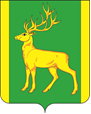 РОССИЙСКАЯ  ФЕДЕРАЦИЯИРКУТСКАЯ  ОБЛАСТЬАДМИНИСТРАЦИЯ МУНИЦИПАЛЬНОГО ОБРАЗОВАНИЯКУЙТУНСКИЙ РАЙОНП О С Т А Н О В Л Е Н И Е«08» февраля 2019 г.                    р.п. Куйтун                                              № 69-пО проведении выездных профилактических межведомственных рейдов «Комендантский час» на территории муниципального образования Куйтунский район в 2019 году В соответствии с п. 3 ч. 2 ст. 7, ст. 8 закона Иркутской области от 05.03.2010 года № 7-ОЗ «Об отдельных мерах по защите детей от факторов, негативно влияющих на их физическое, интеллектуальное, психическое, духовное и нравственное развитие в Иркутской области», руководствуясь ст. 11 федерального закона от 24.06.1999 года № 120-ФЗ «Об основах системы профилактики безнадзорности и правонарушений несовершеннолетних», ст. ст. 37, 46 Устава муниципального образования Куйтунский район, администрация муниципального образования Куйтунский район                                                             П О С Т А Н О В Л Я Е Т:В 2019 году на территории муниципального образования Куйтунский район провести профилактические межведомственные рейды «Комендантский час», с возложением координации по их осуществлению на председателя Комиссии по делам несовершеннолетних и защите их прав администрации муниципального образования Куйтунский район Манух Г.А.Утвердить состав выездной рабочей группы по проведению профилактических межведомственных рейдов «Комендантский час» на территории муниципального образования Куйтунский район в 2019 году (Приложение 1).Определить участниками профилактических межведомственных рейдов «Комендантский час» представителей субъектов системы профилактики: управление образования администрации муниципального образования Куйтунский район  (Кедис О.А.), отдел культуры администрации муниципального образования Куйтунский район (Колесова Е.Е.); отдел полиции (дислокация р.п. Куйтун) МО МВД России «Тулунский» (Свидерский А.И.); филиал по Куйтунскому району Федерального казенного учреждения уголовно - исполнительной инспекции (Тарасенко М.А.); межрайонное управление министерства социального развития, опеки и попечительства Иркутской области № 5 отдел опеки и попечительства граждан по Куйтунскому району (Янкина Н.Н.); областное государственное казенное учреждение социального обслуживания «Центр помощи детям, оставшихся без попечения родителей, Куйтунского района» (Николаенко Т.А.); областное государственное бюджетное  учреждение здравоохранения «Куйтунская районная больница» (Середкина Л.Н.); областное государственное учреждение «Центр занятости населения Куйтунского района» (Тихонова Л.А.); областное государственное казенное  учреждение «Управление  социальной защиты населения по Куйтунскому району» (Шупрунова Т.П.).Рекомендовать отделу полиции (дислокация р.п. Куйтун) МО МВД России «Тулунский» (Свидерский А.И.) обеспечить участие сотрудников отдела в проведении профилактических межведомственных рейдов «Комендантский час» с привлечением транспортного средства ОП (дислокация р.п. Куйтун) МО МВД России «Тулунский».Рекомендовать ОГБУЗ «Куйтунская районная больница» (Середкина Л.Н.) обеспечить участие медицинских работников в проведении профилактических межведомственных рейдов «Комендантский час» с привлечением транспортного средства ОГБУЗ «Куйтунская районная больница».Рекомендовать Межрайонному управлению министерства социального развития, опеки и попечительства Иркутской области № 5 отделу опеки и попечительства граждан по Куйтунскому району (Янкина Н.Н.) обеспечить участие работников в проведении профилактических межведомственных рейдов «Комендантский час» с привлечением транспортного средства Межрайонного управления министерства социального развития, опеки и попечительства Иркутской области № 5 отдела опеки и попечительства граждан по Куйтунскому району.Рекомендовать Областному государственному казенному  учреждению «Управление  социальной защиты населения по Куйтунскому району» (Шупрунова Т.П.) обеспечить участие работников в проведении профилактических межведомственных рейдов «Комендантский час» с привлечением транспортного средства Областного государственного казенного  учреждения «Управление  социальной защиты населения по Куйтунскому району».Рекомендовать Областному государственному казенному учреждению социального обслуживания «Центр помощи детям, оставшихся без попечения родителей, Куйтунского района» (Николаенко Т.А.) обеспечить участие работников в проведении профилактических межведомственных рейдов «Комендантский час» с привлечением транспортного средства Областного государственного казенного учреждения социального обслуживания «Центр помощи детям, оставшихся без попечения родителей, Куйтунского района».Рекомендовать Областному государственному учреждению «Центр занятости населения Куйтунского района» (Тихоновой Л.А.) обеспечить участие работников в проведении профилактических межведомственных рейдов «Комендантский час» с привлечением транспортного средства Областного государственного учреждения «Центр занятости населения Куйтунского района».Рекомендовать филиалу по Куйтунскому району Федерального казенного учреждения уголовно - исполнительной инспекции (Тарасенко М.А.) обеспечить участие работников в проведении профилактических межведомственных рейдов «Комендантский час» с привлечением транспортного средства филиала по Куйтунскому району Федерального казенного учреждения уголовно - исполнительной инспекции.Рекомендовать Главам сельских поселений совместно с депутатами Дум сельских поселений, администрациями муниципальных образовательных учреждений и учреждений культуры, общественных организаций, принять участие в проведении межведомственных рейдов по исполнению комендантского часа.Утвердить график дежурств ответственных групп по проведению профилактических межведомственных рейдов «Комендантский час» на территории муниципального образования Куйтунский район в 2019 году (Приложение 2).Выезд рабочей группы осуществляется не реже 2-х раз в месяц. С учетом оперативной обстановки возможно усиление выездных мероприятий по решению председателя Комиссии по делам несовершеннолетних и защите их прав администрации муниципального образования Куйтунский район Манух Г.А.Начальнику отдела по хозяйственному обслуживанию управления по жилищно-коммунальному хозяйству  администрации муниципального образования Куйтунский район Белизову А.В. обеспечить автотранспортом для проведения профилактических межведомственных рейдов «Комендантский час» муниципальных служащих администрации муниципального образования Куйтунский район, согласно утвержденного графика.Ведущему специалисту по кадрам управления по правовым вопросам, кадрам  администрации муниципального образования Куйтунский район Кушнерова О.М. предоставить дни отдыха муниципальным служащим администрации муниципального образования Куйтунский район за работу в вечернее время, согласно утвержденного графика.По итогам работы, руководителям рабочих групп в 3-х дневный срок предоставить результаты проведения профилактических межведомственных рейдов «Комендантский час» председателю комиссии по делам несовершеннолетних и защите их прав администрации муниципального образования Куйтунский район  Манух Г.А.       17. Постановление администрации муниципального образования Куйтунский район от 22.03.2018 года № 135-п  «О проведении выездных профилактических межведомственных рейдов «Комендантский час» на территории муниципального образования Куйтунский район в 2018 году признать утратившим силу. 18. Начальнику организационного отдела администрации муниципального образования Куйтунский район Яковлевой Л.И.: -  разместить настоящее постановление на официальном сайте муниципального образования Куйтунский район в сети «Интернет», внести информационную справку на сайте о признании утратившим силу. - внести информационную справку в оригинал постановления администрации муниципального образования Куйтунский район от 22.03.2018 года № 135-п о дате признания утратившим силу. 19. Настоящее постановление вступает в силу со дня его подписания.20. Контроль за исполнением настоящего постановления возложить на заместителя мэра по социальным вопросам администрации муниципального образования Куйтунский район  Манух Г.А.Мэр муниципального образования  Куйтунский район                                                                                                А.П. МариПриложение  1к постановлению администрации муниципального образования                                                                                                   Куйтунский район«08» февраля 2019 года № 69-п     Состав выездной рабочей группы по проведению профилактических межведомственных рейдов «Комендантский час» на территории муниципального образования Куйтунский район в 2019 годуМанух Г.А. - заместитель мэра по социальным вопросам, председатель комиссии по делам несовершеннолетних и защите их прав администрации муниципального образования Куйтунский район, руководитель рабочей группы;Остроухова Т.В. - заместитель начальника управления образования, заместитель председателя комиссии по делам несовершеннолетних и защите их прав администрации муниципального образования Куйтунский район;Жирнова А.А. –  консультант-ответственный секретарь комиссии по делам несовершеннолетних  и защите их прав администрации муниципального образования Куйтунский район;Машурова Л.Ф. - начальник ОДН ОП (дислокация р.п. Куйтун) МО МВД России «Тулунский» Янкина Н.Н. - начальник межрайонного управления министерства социального развития, опеки и попечительства Иркутской области № 5 отдела опеки и попечительства граждан по Куйтунскому району;Николаенко Т.А. - директор ОГКУСО «Центр помощи детям, оставшимся без попечения родителей, Куйтунского района»;Колесова Е.Е. - начальник отдела культуры администрации муниципального образования Куйтунский район;Тарасенко М.А. – начальник филиала по Куйтунскому району ФКУ УИИ ГУФСИН России по Иркутской области;Гринева О.А. – главный специалист по соблюдению прав граждан на образование Управления образования  администрации муниципального образования Куйтунский район;Шупрунова Т.П. – директор ОГКУ «Управление социальной защиты населения»Кочнева Н.Л. – главный специалист инспектор комиссии по делам несовершеннолетних и защите их прав администрации муниципального образования Куйтунский район;Тихонова Л.А. – директор ОГКУ «Центр занятости населения Куйтунского района»Середкина Л.Н. – главный врач ОГБУЗ «Куйтунская РБ»;Чуйкина И.В.  - начальник отдела спорта, молодежной политики и туризма администрации муниципального образования Куйтунский район.Приложение  2                                                                                            к постановлению администрации муниципального образования Куйтунский районот «08»февраля 2019 года  № 69-пГрафик дежурств ответственных групп по проведению профилактических межведомственных рейдов «Комендантский час» на территории муниципального образования Куйтунский район в 2019 году1-ое полугодие2-ое полугодие20.02.201928.02.201915.03.201929.03.201812.04.201826.04.201810.05.201824.05.201807.06.201821.06.2018Остроухова Т.В. Жирнова А.А.Тарасенко М.А. Машурова Л.Ф. Чуйкина И.В. Середкина Н.Л. Тихонова Л.А.Николаенко Т.А.Колесова Е.Е. Гринева О.А. Шупрунова Т.П. Янкина Н.Н. Кочнева Н.Л.05.07.201819.07.201809.08.201823.08.201806.09.201820.09.201811.10.201825.10.201808.11.201822.11.201806.12.201822.12.2018Остроухова Т.В. Жирнова А.А. Тарасенко М.А. Машурова Л.Ф. Чуйкина И.В.  Середкина Л.Н.Тихонова Л.А.Николаенко Т.А.Колесова Е.Е. Гринева О.А.Шупрунова Т.П. Янкина Н.Н. Кочнева Н.Л.